                                 SASANKI CZWARTEK 28.05.2020Blok tematyczny: IDZIEMY DO ZOO   Temat dnia: „Wesoły hipopotam” (gimnastyka + muzyka)Cele szczegółowe zajęć, dzięki zabawom dziecko:tworzy z klocków budowle poprzez łączenie różnych klockówsamodzielnie korzysta z toaletystara się poprawnie wykonywać ćwiczenia ruchowe rozpoznaje w zabawach różne elementy muzyki, np. zmianę tempa, dynamiki i rejestru wysokości dźwiękupokonuje przeszkodysłucha wierszaintegruje się z innym podczas zabawyWitamy rodziców i dzieci z grupy „Sasanki”, niżej zamieszczamy propozycje zabaw na dziś.„Małpki i kangurki”- zabawa ruchowa z piłką Rodzic jest małpką a dziecko kangurkiem. Rzucają do siebie piłkę. Przegrywa ten, kto nie złapie lub nie rzuci piłki„Zoo” zabawa manipulacyjna– budowanie z klocków – przypomnienie nazw zwierząt żyjących w zoo. Dziecko z rodzeństwem lub rodzicem buduje z klocków zoo. Trening czystości – zwracanie uwagi na samodzielne korzystania z toalety, sygnalizowanie potrzeb fizjologicznych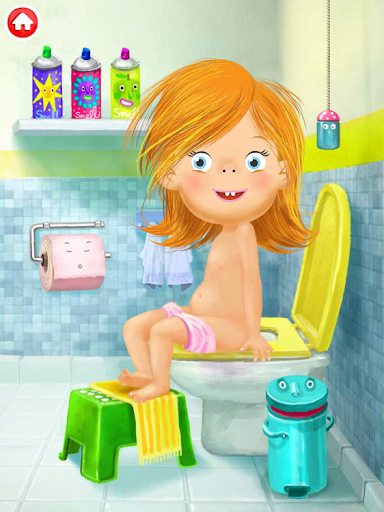 Ćwiczenia poranne – poniżej przedstawiamy zestaw ćwiczeń porannych, które wykonujemy z dzieckiem każdego dnia (możemy wybrać odpowiadające nam zabawy).- Zabawa orientacyjno-porządkowa „Lis i kury”. Dzieci-kury chodzą po dywanie-podwórku: maszerują w pozycji wyprostowanej z rękoma z tyłu i z rozłożonymi palcami dłoni imitującymi ogon kury. Poruszają głową raz w prawą, razw lewą stronę. Na hasło: Lis się zbliża! kury biegną do kurnika (do wyznaczonego miejsca w domu). Za pierwszym razem lisem jest Rodzic, w kolejnych powtórzeniach zabawy – chętne dzieci.-  Ćwiczenie dużych grup mięśniowych „Wiatraki”. Dzieci stoją w rozsypce na dywanie w lekkim rozkroku i wykonują  obroty wyprostowanymi rękoma do przodu i do tyłu.-  Zabawa na czworakach „Pastwisko”. Dzieci-krowy chodzą na czworakach po dywanie-łące. Co kilka kroków zatrzymują się i naśladują gryzienie trawy.-  Zabawa z elementem biegu „Spłoszone konie”. Dzieci-konie biegną w gromadzie w szybkim tempie po torze wyznaczonym przez Rodzica Na hasło: Bok i wskazanie ręką w prawą lub lewą stronę – zmieniają kierunek biegu. Na hasło: Tył i wskazanie ręką w przeciwnym kierunku – zawracają.-  Ćwiczenie uspokajające. Marsz w różnych kierunkach z wymachami ramion do przodu i do tyłuZabawa ruchowa przy muzyce „Wycieczka do zoo”.https://www.youtube.com/watch?v=DCxGIYw7Za4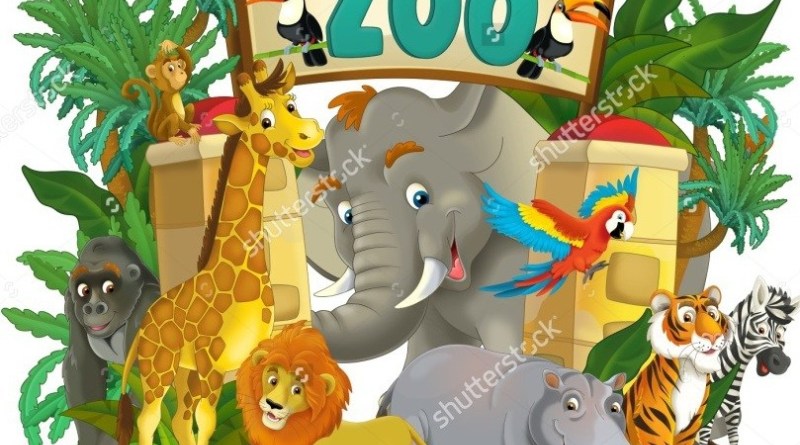 Ćwiczenia gimnastyczne – zestaw ćwiczeń gimnastycznych:- Ćwiczenie orientacyjno-porządkowe „Z obręczą”. Dzieci stoją w rzędzie przed Rodzicem, który trzyma obręcz na wysokości ich głowy. Dzieci kolejno podchodzą, stają pod obręczą, chwytają ją i przekładają przez siebie.- Ćwiczenie dużych grup mięśniowych „Krokodyle”. Dzieci w przysiadzie podpartym przechodzą z jednego końca dywanu na drugi. Wstają i wracają biegiem na swoje miejsce.-  Ćwiczenie kształtujące ręce „Zakręcanie lassa”. Dzieci stoją obok siebie w parach i chwytają się za wewnętrzne dłonie. Drugą ręką wykonują obroty na zmianę: do przodu i do tyłu. Po chwili zmieniają ćwiczące ręce (podają sobie drugie dłonie).- Ćwiczenie skoczne „Ubijanie piany”. Dzieci stoją w rozsypce. Na słowa Rodzica Ubijamy pianę! podskakują wysoko i nisko.-  Ćwiczenie równowagi „Przenoszenie listów”. Dzieci stoją w szeregu wzdłuż jednej ściany. Każde otrzymuje kartkę wielkości 15×25 cm, kładzie ją na wewnętrznej stronie otwartej dłoni i przechodzi z kartką, na drugą stronę sali. Dzieci uważają, by kartki nie spadły im z dłoni.-  Ćwiczenie rzutne „Rzuć przed siebie”. Dzieci zgniatają w kulkę kartkę z poprzedniej zabawy. Celują nią w środek obręczy, którą trzyma Rodzic.- Ćwiczenie uspokajające. Dzieci leżą na dywanie. Słuchają nagrania Wiosna A. Vivaldiego i głęboko oddychają, rozluźniając mięśnie rąk i nóg.„Slalom między drzewami”- zabawa bieżna Rodzic zaznacza drzewa (zawiązuje wokół ich pni szaliki), które dzieci będą omijać w zabawie. Dzieci ustawione są w rzędzie. Na gwizdek jedno za drugim biegną między zaznaczonymi drzewami. Pierwszy biegnie Rodzic.Czynności higieniczne- doskonalenie umiejętności mycia zębów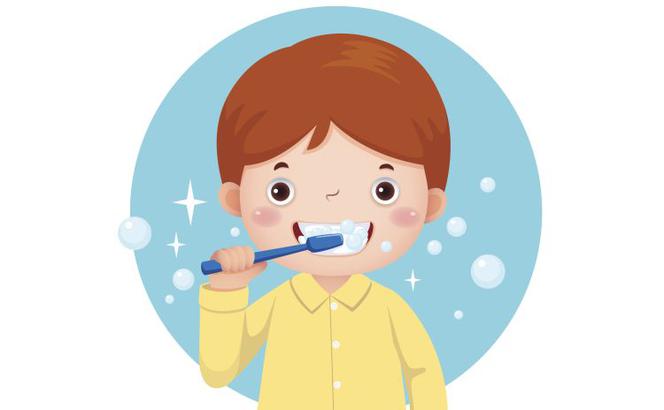 ,,Chichopotam”  Agnieszki Frączek- wysłuchanie czytanego wiersza Wyszedł z błota hipopotam:– Cha-chi-cho-cha! – zachichotał.[ 2 ] Słoń, zbudzony owym dźwiękiem,zakołysał trąbą z wdziękiem:[ 3 ] – Tru-tu-tu-tu! Mój sąsiedzie!Co cię śmieszy, można wiedzieć?[ 4 ] Hipopotam rzec coś chciał,lecz nie zdołał, bo się śmiał.[ 5 ] Żółw guzdrała, wietrząc psotę,zaraz przygnał tu galopem,stado strusi zbaraniało,a lew ryknął: – Co się stało?![ 6 ] Hipcio zerknął na nich i...znów się chichrał: – Chi, chi, chi...[ 7 ] – Czy pan ze mnie się naśmiewa? –spytał pawian, schodząc z drzewa.Chciał na śmieszka się obrazić,lecz... chichotem się zaraził.[ 8 ] Wnet się śmiała cała plaża –wąż aż skręcał się i tarzał,żółw rechotał, zebry rżały,śmiechem parskał lew wspaniały.[ 9 ] Calusieńki świat chichotał![ 10 ] Kto to sprawił? CHICHOPOTAM!Ten wesołek rodem z błota.                                                            Życzymy przyjemnej zabawy							Marta Drożdżewicz							Anna Drożdżewicz